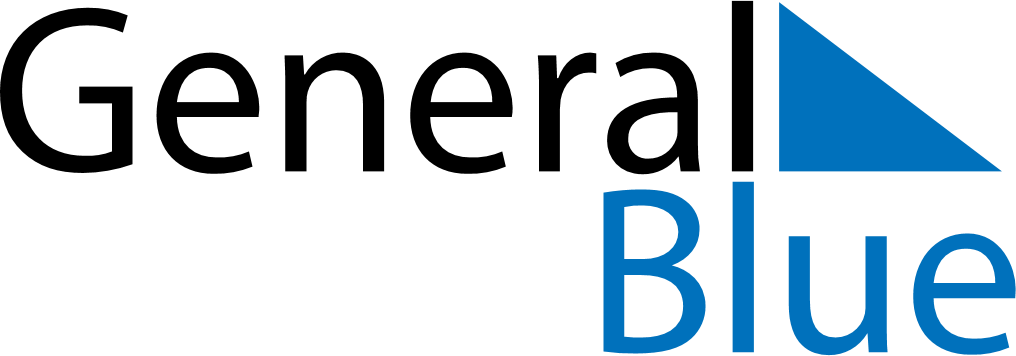 Weekly CalendarJanuary 1, 2024 - January 7, 2024Weekly CalendarJanuary 1, 2024 - January 7, 2024Weekly CalendarJanuary 1, 2024 - January 7, 2024Weekly CalendarJanuary 1, 2024 - January 7, 2024Weekly CalendarJanuary 1, 2024 - January 7, 2024Weekly CalendarJanuary 1, 2024 - January 7, 2024MondayJan 01TuesdayJan 02TuesdayJan 02WednesdayJan 03ThursdayJan 04FridayJan 05SaturdayJan 06SundayJan 076 AM7 AM8 AM9 AM10 AM11 AM12 PM1 PM2 PM3 PM4 PM5 PM6 PM